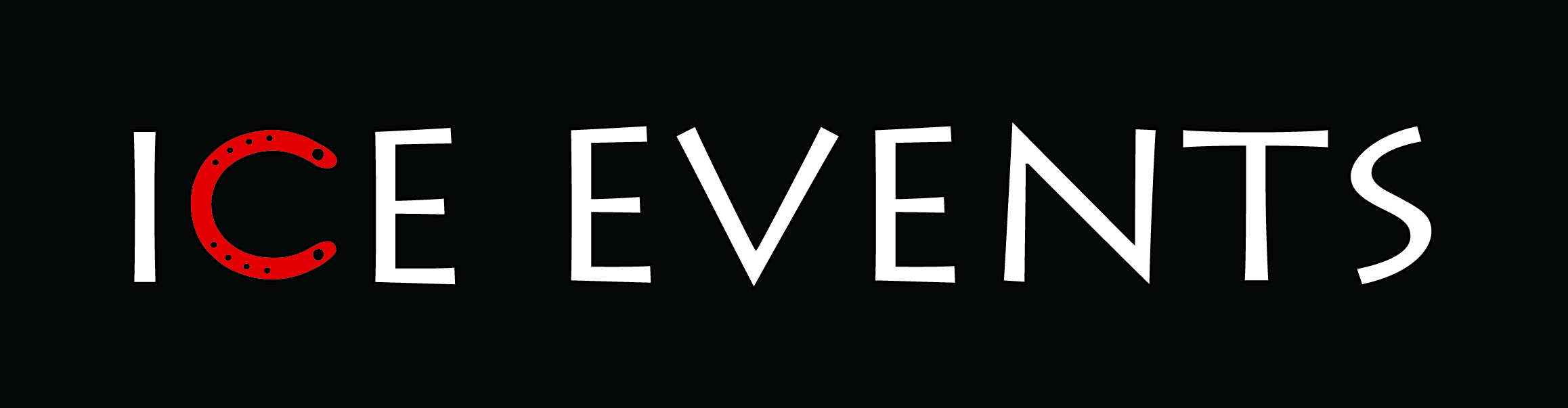 From 11th - 15th of March we are going to have again our popular women´s weekend here at Skeiðvellir. This weekend is meant to be a inspiration for female riders in all ages. The group will be small, max 6 participants and the program is full with fun events. The teachers will be Katrín Sigurðardóttir and maybe a guest teacher. Everybody will get suitable horses, we have a wide range from very good riding horses to top competition horses. Included in the program there is two days of riding seminar (2 lessons per day – one of them will be private lesson), visit to Meistaradeildin thursday evening to watch the Tölt competiton, one night in Reykjavík including visit to most popular saddlery stores in Reykjavík and a farwell dinner downtown Reykjavík in the evening. All board as mentioned. See the detailed program here below: 

11.03. Wednesday - Arrivalday - 17:30 Pick up at the Central bus station in Reykjavík and drive to Skeiðvellir.  Welcome dinner at Skeiðvellir and get to know eachother.. After dinner we drive to the summerhouse for accommodation that is located 2,5 km away from Skeiðvellir.

12.03. Thursday - Breakfast at Skeiðvellir and a earlie start. The participants ride twice a day, before and after lunch, private lesson in the morning and 2 together in the afternoon in the riding hall. Early departure for dinner in the afternoon at  Inghólfshvoll and then watch the indoor TÖLT competition in Meistaradeildin. Here you will see the best riders in Iceland competing. Back to the summerhouse in the evening for accommodation

13.03 Friday - Breakfast at Skeiðvellir and a earlie start. The participants ride twice a day, before and after lunch, private lesson in the morning and 2 together in the afternoon in the riding hall.  Demonstration in the afternoon about how to work in hand with a horse. Dinner in the evening at Skeiðvellir and evening program that will be a surprise.  Accommodation in the summerhouse. 

14.03. Saturday - Pack your things - we are leaving to Reykjavík after breakfast at Skeiðvellir. Before checking in at the hotel we will make a stop in Lífland and Hestar & menn that have very good selection of saddlery. Check in at the Hotel and free afternoon in Reykjavík for some hours. Farwell dinner downtown Reykjavík and then it is free evening checking out the nightlife in Reykjavík or go back to rest at the hotel.

15.03 Sunday - Check out from the Hotel - Flybus to the airport in time for your flight. Price per person 695 EURO 
Included in the price
All transfer mentioned in the program
Full board a la Katrín  ( alcohol and soft drinks not included)
Accommodation in summerhouse
Two days of riding seminar - all gear - horses and teachers
Tickets to Meistaradeildin 
Flybus ticket on Sunday to the airport
One night accommodation in Reykjavík 
Farwell dinner in Reykjavík on Saturday

Not included:
Flight and personal insurance. Fligths are cheaper if you buy the tickets early 